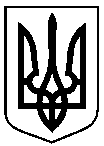 СУМСЬКА    МІСЬКА     РАДАУПРАВЛІННЯ  ОСВІТИ І НАУКИвул. Харківська, . Суми, 40035, тел. факс (0542) 32-78-05E-mail: osvita@smr.gov.ua19.09.2018 № 13.01-18/1427На виконання протокольного доручення від 12.09.2018 року № 4 засідання Державної надзвичайної протиепізоотичної комісії при Сумській міській раді управління освіти і науки доводить до Вашого відома, що у зв’язку з виявленням безпритульної тварини, хворої на сказ, введено карантинні обмеження в межах вулиці Герасима Кондратьєва, буд. 215 до Сумського аеропорту. Загрозливою зоною визначено вул. Аерофлотська, вул. Гризодубової,  вул. Заярного, вул. Твардовського, вул. Нестерова, вул. Івана Багряного, пров. Аерофлотський.Просимо Вас провести із залученням медичних працівників роз’яснювальну роботу з учнями та  довести до відома батьків вищезазначену інформацію, розмістивши її в інформаційних куточках та на сайтах закладів освіти. Начальник управління освіти і науки 			          А.М. ДанильченкоКорж 32-80-66Керівнику закладу освіти